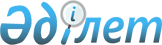 О внесении изменений в решение Восточно-Казахстанского областного маслихата от 12 апреля 2018 года № 19/220-VI "О ставках платы за негативное воздействие на окружающую среду Восточно-Казахстанской области"Решение Восточно-Казахстанского областного маслихата от 15 декабря 2023 года № 9/76-VIII. Зарегистрировано Департаментом юстиции Восточно-Казахстанской области 22 декабря 2023 года № 8936-16
      Восточно-Казахстанский областной маслихат РЕШИЛ: 
      1. Внести в решение Восточно-Казахстанского областного маслихата "О ставках платы за негативное воздействие на окружающую среду Восточно-Казахстанской области" от 12 апреля 2018 года № 19/220-VI (зарегистрировано в Реестре государственной регистрации нормативных правовых актов № 5626) следующие изменения:
      заголовок указанного решения изложить в следующей редакции:
      "О повышении ставок платы за негативное воздействие на окружающую среду по Восточно-Казахстанской области";
      пункт 1 изложить в следующей редакции: 
      "1. Повысить ставки платы за негативное воздействие на окружающую среду по Восточно-Казахстанской области согласно приложению 1.".
      2. Настоящее решение вводится в действие по истечении десяти календарных дней после дня его первого официального опубликования.
					© 2012. РГП на ПХВ «Институт законодательства и правовой информации Республики Казахстан» Министерства юстиции Республики Казахстан
				
Д. Рыпаков
